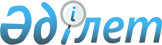 О внесении изменения в постановление Центральной избирательной комиссии Республики Казахстан от 3 сентября 2009 года № 166/314 "Об утверждении Правил финансирования политических партий"Постановление Центральной избирательной комиссии Республики Казахстан от 26 ноября 2012 года № 25/189. Зарегистрировано в Министерстве юстиции Республики Казахстан 14 декабря 2012 года № 8191

      В соответствии с подпунктом 1) статьи 12 Конституционного закона Республики Казахстан «О выборах в Республике Казахстан» и на основании пункта 3 статьи 18-1 Закона Республики Казахстан «О политических партиях» Центральная избирательная комиссия Республики Казахстан ПОСТАНОВЛЯЕТ:



      1. Внести в постановление Центральной избирательной комиссии Республики Казахстан от 3 сентября 2009 года № 166/314 «Об утверждении Правил финансирования политических партий» (зарегистрированное в Реестре государственной регистрации нормативных правовых актов за № 5825, опубликованное в газете «Официальная газета» от 14 ноября 2009 года № 46 (464) следующее изменение:



      в Правилах финансирования политических партий, утвержденных указанным постановлением:



      пункт 6 изложить в следующей редакции:

      «6. Финансирование политических партий начинается с месяца регистрации Центризбиркомом в качестве депутатов Мажилиса Парламента, избранных по партийным спискам, и прекращается со дня открытия первой сессии Парламента следующего созыва либо со дня назначения внеочередных выборов депутатов Мажилиса Парламента.

      Сумма выплачиваемая политическим партиям из средств республиканского бюджета в год проведения выборов депутатов Мажилиса Парламента по партийным спискам подлежит уточнению с учетом требований пунктов 3 и 4 и абзаца первого пункта 6 настоящих Правил.».



      2. Юридическому отделу аппарата Центральной избирательной комиссии Республики Казахстан обеспечить государственную регистрацию настоящего постановления в Министерстве юстиции Республики Казахстан.



      3. Настоящее постановление вводится в действие с 1 января 2012 года.      Председатель

      Центральной избирательной комиссии

      Республики Казахстан                       К. Турганкулов      Секретарь

      Центральной избирательной комиссии

      Республики Казахстан                       Б.Мельдешов      «Согласовано»

      Министр финансов

      Республики Казахстан

      ____________ Б. Б. Жамишев

      26 ноября 2012 года      «Согласовано»

      Министр культуры

      и информации

      Республики Казахстан

      ____________ Д.К. Мынбай

      29 ноября 2012 года
					© 2012. РГП на ПХВ «Институт законодательства и правовой информации Республики Казахстан» Министерства юстиции Республики Казахстан
				